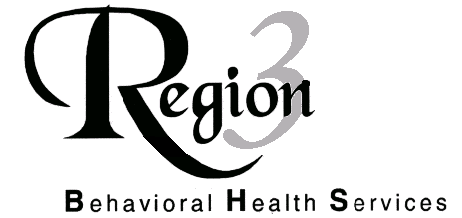 Cultural Competency Plan FY18Target Milestones and Measures It is the desire of Region 3 Behavioral Health Services to create a climate of inclusion and acceptance for ALL people living in the twenty-two counties of Region 3.  Cultural competence is the ability to effectively relate to and communicate with people within and outside an organization from diverse ethnic, racial, cultural, economic, social, and linguistic backgrounds.   When used by Region 3 Behavioral Health Services, the “word culture…implies the integrated pattern of human behavior that includes thoughts, communications, actions, customs, beliefs, values, and institutions of a racial, ethnic, religious, or social group. The word competence is used because it implies having the capacity to function in a particular way: the capacity to function within the context of culturally-integrated patterns of human behavior as defined by the group” (Toward a Culturally Competent System of Care, Volume 1, March 1998).Becoming culturally competent is a dynamic process between leadership, employees, consumers, and stakeholders that requires cultural knowledge and skill development at all service levels, including strategic planning, policymaking, administration, continuous quality improvement, and practice.  Region 3 has the commitment to assist employees in developing awareness to cultures and their differences, to foster a positive attitude toward diversity, to provide training for employees to gain knowledge of cultural issues, and to support employees in acquiring the skills to interact with the public and consumers in an inclusive manner.Region 3 utilizes a Cultural Competency Plan and a CLAS Standards Matrix (Culturally and Linguistically Appropriate Services) to ensure that all activities and services are accessible and culturally competent.  Annually, information is collected on the action steps of the plan and matrix and the results of the actions steps are reported to Leadership Team and Region 3 employees.  The CQI Department reviews the results and takes the lead on implementing activities to reach the goals within the plan and matrix.  The plan and matrix are reviewed and revised annually and approved by Leadership Team.  Additionally, the Network Specialist disseminates the Cultural Sensitivity Survey bi-annually to contracted providers.Region 3 Behavioral Health Services provides services and supports using Wraparound.  Wraparound is family centered, community-oriented, strength-based, individualized planning processes that helps people obtain their unmet needs.  As facilitators of Wraparound, Region 3 employees are expected to understand and embrace the cultures of all persons served.   In addition, Region 3 has adopted “core competencies” that are a combination of observable and measurable skills, knowledge, abilities, and personal attributes that contribute to enhance employee performance and agency success. Core competencies include communication; team focus; individual and community satisfaction; occupational knowledge; adaptability; inclusiveness; leadership; accountability; and strength-based prevention.  Region 3 Behavioral Health Services strives to be a leader in the area of cultural competence.  Below is a list of things that Region 3 Behavioral Health Services already does in its efforts to promote culturally competent practices:Materials translation, bilingual employee, technical assistance with consultants who are  experts  in the area of cultural competence, trainings, employment advertising, annual report, wraparound fidelity survey, satisfaction surveys, sharing information about cultural events and holidays at staff meetings, policy manual review, an annual Cultural Competency staff development, ,interpretation via telemedicine, and Culturally and Linguistically Appropriate Services (CLAS) compliance.It is the intention of Region 3 Behavioral Health Services that the Cultural Competency Plan and CLAS Standards Matrix will prepare the Region 3 employees to effectively serve the ever-changing demographics of the twenty-two counties within the Region 3 service area.Overall ObjectiveMeasurementStrategyWho is responsible?Who/How will this be monitored?A.  POLICYA.  POLICYA.  POLICYA.  POLICYA.  POLICYDiverse Region 3 employeesAnnual review of Hiring Recruitment and Retention Plan.Review of Region 3 employees diversity for adherence to diversity of population in 22 countiesEnsure that the Hiring, Recruitment and Retention Plan is being utilized by reviewing plan with supervisors.Review Region 3 employees’ diversity annually and strive to match staff diversity to population diversity.HRCQI DepartmentAnnual documentation by HRAnnual documentation by CQI DepartmentAffirmative Action postcardsReview of applicants documentationDevelop and implement process with Leadership Team guidance.  Ensure that all departments/programs understand and are utilizing process.Report Affirmative Action postcards information annually to LT.Operations ManagerOperations ManagerAnnual documentation by Operations ManagerAnnual documentation by Operations ManagerReview Policy Manual for cultural competencyAnnual review of policies to determine if culturally competent.Revise policies as determined by in house reviewNew policies and revisions of existing policies are reviewed for cultural competencyRevisions shared with employeesProgram Managers, HR, and Leadership TeamAnnual documentation HRReview Region 3 Strategic Plan and CQI for cultural competency and diversityAnnual review of Strategic Plan and CQI CQI Department and the Assistance Regional Administrator will review the Region 3 Strategic Plan and CQI for cultural competency and diversityCQI Department and Assistant Regional AdministratorAnnual documentation by CQI Department and Assistant Regional AdministratorB.  STRUCTURALB.  STRUCTURALB.  STRUCTURALB.  STRUCTURALB.  STRUCTURALFacility/Décor is welcoming and accessible to all cultural groupsAnnual inspection of Facility/Décor for ADA compliance and cultural friendliness.Periodic changes in décor.  CARF/Safety Team will do an annual walk through of public areas for cultural friendliness.  CARF/Safety Team will ensure that an annual internal inspection will be conducted for compliance to ADA.CARF/Safety TeamCARF/Safety TeamAnnual documentation by CARF/Safety TeamAnnual documentation by CARF/Safety TeamReview and monitor the Cultural Competency PlanAnnual review of Cultural Competency Plan CQI Department reviews to Cultural Competency Plan and make appropriate revisions.  LT approves the Cultural Competency Plan revisions.CQI Department collects and reports the results of the Cultural Competency Plan.  LT reviews the resultsCQI Department and LTCQI Department and LTAnnual documentation by CQI DepartmentAnnual documentation by CQI DepartmentEmployee Orientation addresses Cultural Competency, including the Region’s definition of culture, the CC Plan, and other information to promote best practicesReview of new employee orientation documents that indicate completion of orientation.Operations Manager to add cultural competency information to the orientation process Operations Manager Annual documentation by Operations Manager Existing documents (as determined by each program) are culturally competent.Annual review of documents to determine if translations are accurate and to determine if all necessary documents have been translated.Each program decides which documents are to be translated and/or modified to meet the needs of persons served.  General Region 3 documents to be translated will be determined by Leadership TeamEach supervisorHR and Leadership TeamAnnual documentation by program supervisorAnnual documentation by HRC.  PRACTICEC.  PRACTICEC.  PRACTICEC.  PRACTICEC.  PRACTICETranslation of key documents (brochures, assessment tools)Ongoing review of all key documents to be translated to determine if all applicable documents have been translatedEach program decides which documents are to be translated and/or modified to meet the needs of persons served.  General Region 3 documents to be translated will be determined by Leadership TeamProgram ManagersHR and Leadership Team Ongoing documentation by Program ManagersAnnual documentation by HRDevelop a protocol for access to translatorsDevelop a protocol for the utilization of translators for Region 3 documentsDevelop a protocol for the process of contacting and utilizing translators for Region 3 documents to include a section on proficiencyAnnual review of translator protocolOperations Ongoing documentation by Operations Develop a protocol for access to interpreters Develop a protocol for the utilization of interpretersDevelop a protocol for the process of contacting and utilizing interpreters. Annual review of translator protocolOperations Ongoing documentation by Operations Annual Cultural Competency Staff Development Agenda and Attendance Sheet from Annual Cultural Competency Staff DevelopmentAnnual Cultural Competency Staff Development Annual reporting and review of the evaluation of the annual Cultural Competency Staff DevelopmentCQI DepartmentCQI DepartmentAnnual documentation by CQI DepartmentAnnual documentation by CQI DepartmentRepresentation of cultures on the Region Behavioral Health Advisory CommitteeReview of Behavioral Heath Advisory Committee membershipReview membership of BHAC for desired diversity according to demographics and ability; recruit accordingly.  Demographics can include age, gender, ethnicity, heritage, work experience, city/county of residency, religion, experience with behavioral health system, and social group.Regional AdministratorAnnual documentation by Regional AdministratorRegion 3 employees are culturally sensitive to non-English speaking consumers and individuals.Annual review of “Front office protocol for non-English speaking consumers."Review “Front office protocol for non-English speaking consumers” by Operations annually.Share “Front office protocol for non-English speaking consumers” with employees annually. Operations Annual documentation by Operations Forcefully and publicly condemn intolerance, unfair treatment, bias, bigotry, and discrimination based on differences within our organization and community.Annual SurveyAdherence to Communication Policy LT and CQI Department will communicate to Region 3 employees regarding the importance of taking action when exposed to bigotry and discrimination Review of Cultural Competency and Diversity Survey resultsAll Region 3 employees and LTLT and CQI DepartmentCQI Department, employees and LTSurvey resultsAnnual documentation of emailSurvey ResultsAdherence to CLAS StandardsReview of CLAS StandardsAnnual review of CLAS Standards by LT and CQI DepartmentLT and CQI DepartmentCLAS Standard Matrix D.  ATTITUDED.  ATTITUDED.  ATTITUDED.  ATTITUDED.  ATTITUDEOrganizational Assessment Survey(s);Employee Demographic SurveySatisfaction Surveys (Family and Youth (FS & YS) satisfaction surveys, stakeholder satisfaction survey)Wraparound Fidelity Index (WFI))Cultural Competency and Diversity SurveyRegion 3 employees will complete a demographic survey within 3 months of orientationReview Satisfaction Surveys and include questions on cultural competencyReview WFI results with Professional Partner Program semi-annually.Distribute a Cultural Competency and Diversity Survey to measure cultural competency & review results annuallyCQI Department Annual documentation by CQI DepartmentContracted Network Providers are culturally competencyGather information from providers regarding Cultural CompetencyAdherence to CLAS Standards.Region 3 MH & SA Audit process will review of providers’ cultural competency actions and policies every three years.Work with providers for adherence to CLAS.Network SpecialistNetwork Specialist and CQI DepartmentOngoing documentation by Network  SpecialistOngoing documentation by Network Specialistand CQI DepartmentTraining to promote positive employee attitude toward diversityPerformance evaluationsAgenda and Attendance Sheet from Annual Cultural Competency Staff DevelopmentCultural Competency and Diversity SurveyTrain case management employees on cultural competencyPerformance evaluationAnnual Staff Development of Cultural  CompetencyStaff self-assessment through Cultural Competency and Diversity SurveyProvide training about cultural competence and            best practices to case management employees Operations ManagerCQI DepartmentCQI DepartmentProgram Supervisors and ManagersOngoing and annual documentation by Operations Manager, CQI Department, Program Supervisors and ManagersEmployee self-assessmentDistribute Cultural Competency and Diversity Survey to all employees once a yearConduct Annual Cultural Competency and Diversity Survey CQI DepartmentAnnual documentation by CQI Department